LIETUVOS KAIMO PLĖTROS 2007–2013 METŲ PROGRAMOS PRIEMONĖS „TECHNINĖ PAGALBA“ VEIKLOS SRITIES „NACIONALINIS KAIMO TINKLAS“Skuodo vietos veiklos grupės projektas “Skuodo rajono kaimo bendruomenių verslumo ir konkurencingumo skatinimas“2013 m. liepos 19 d. Mosėdyje, svečių namuose Kaštonas vyko Skuodo VVG organizuota projekto „Skuodo rajono kaimo bendruomenių verslumo ir konkurencingumo skatinimas“ (paraiškos Nr. 5TP-KL-12-1-009852 PR001), įgyvendinamo pagal Lietuvos kaimo plėtros 2007–2013 metų programos priemonės ,,Techninė pagalba“ veiklos sritį „Nacionalinis kaimo tinklas“ konferencija. Joje dalyvavo 38 dalyviai: Skuodo rajono kaimo bendruomenių atstovai, Mosėdyje įgyvendinamų ir įgyvendintų projektų vadovai, Skuodo VVG atstovai. Konferenciją pradėjo Skuodo VVG pirmininkė Vilija Vaškienė. Ji pasveikino susirinkusius ir pakvietė Oną Malūkienę pristatyti jos projekto eigoje atliktą taikomąją veiklą - palyginamąjį tyrimą  apie vietos verslo iniciatyvas, verslo idėjas, konkurencingumo didinimo galimybes, aktualias problemas ir sunkumus, verslumo kaime skatinimo srityje. Konferencijos dalyviams buvo išdalintas projekto įgyvendinimo metu išleistas leidinys „Skuodo vietos veiklos grupė kviečia dirbti kaimui“. Išklausius ir pamačius vaizdinę informaciją apie verslo plėtros kaime problematiką, verslo plėtros galimybes, bei išanalizavus sėkmingų verslo idėjų įgyvendinimo kaime pavyzdžius, savo įgyvendintus ir įgyvendinamus projektus pristatė Mosėdžio gimnazijos direktorė Audronė Šverienė, Mosėdžio gamtininkų bendrijos įgyvendinamo projekto vadovas Virgilijus Pajarskas, Mosėdžio miestelio ir seniūnijos bendruomenių pirmininkės Jadvyga Laureckienė ir Bronė Laureckienė bei Mosėdžio moterų asociacijos „Ognelė“ pirmininkė Bronė Gadeikienė.Projektų vadovai supažindino konferencijos dalyvius su savo projektais, pasidalino mintimis apie projektų įgyvendinimą, pateikė vaizdinės informacijos, o B. Gadeikienė pakvietė konferencijos dalyvius savo akimis pamatyti jų įgyvendinto projekto „Akmenų muziejaus įkūrėjo V. Into sodo atnaujinimas“ rezultatus - sutvarkytą V. Into sodą. Akimirkos iš konferencijos...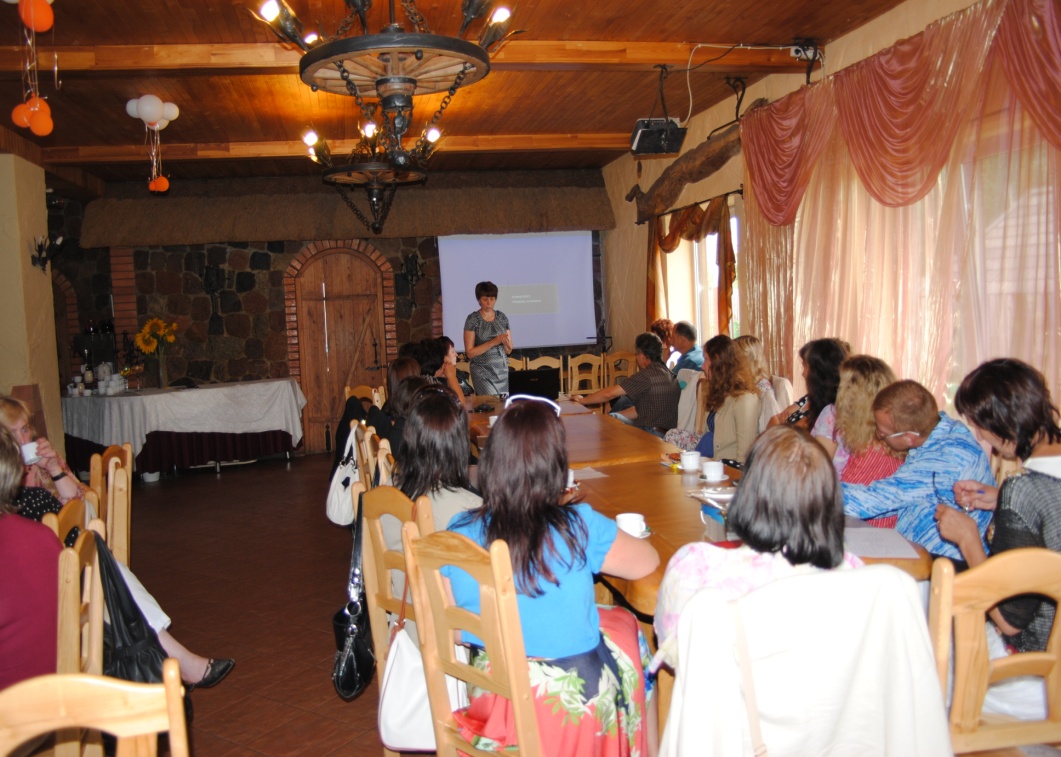 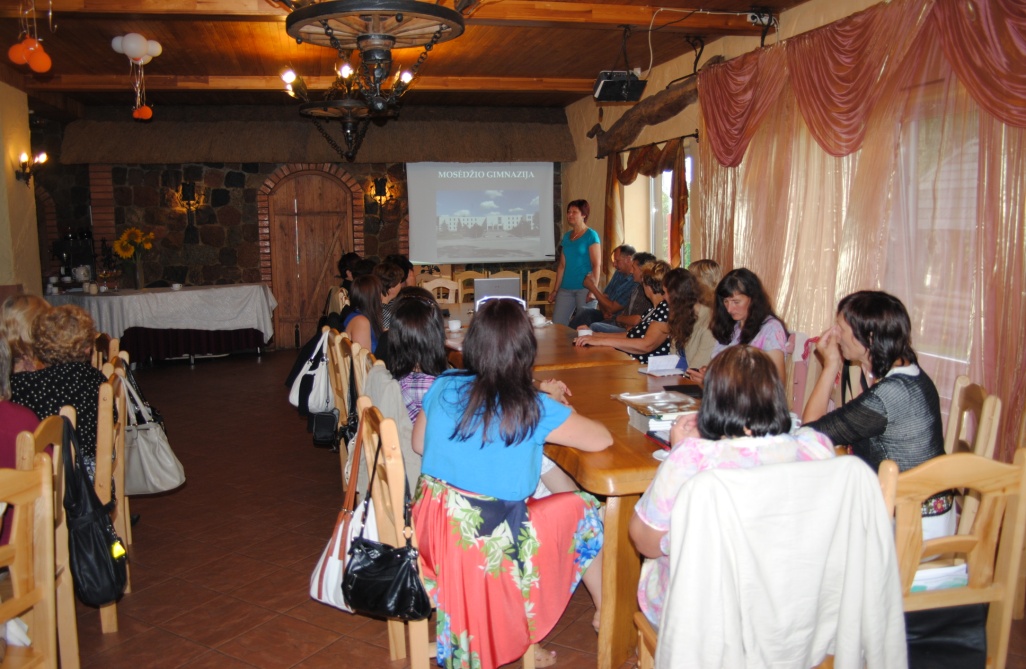 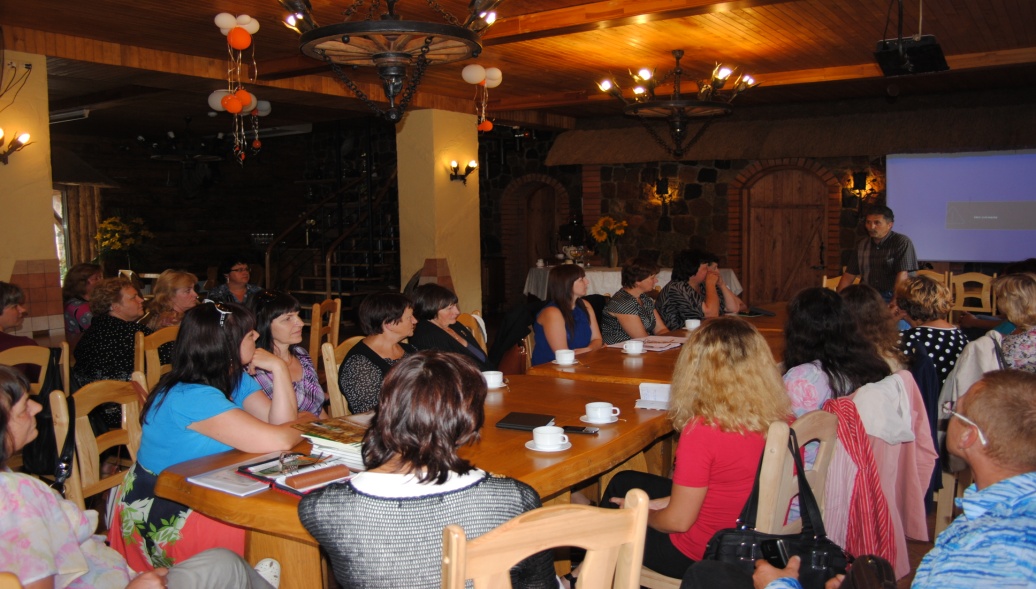 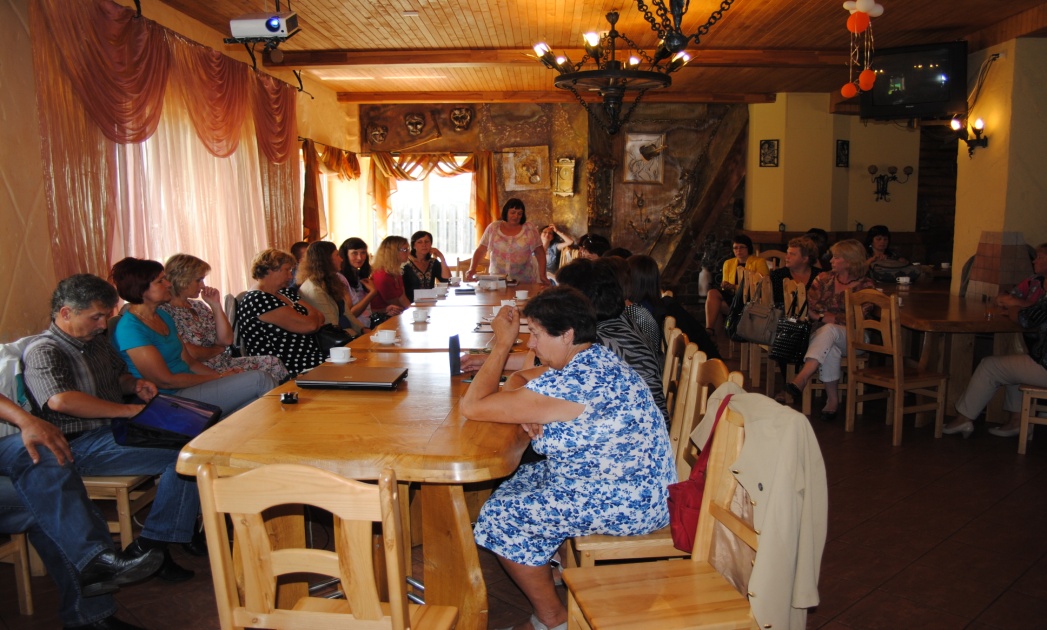 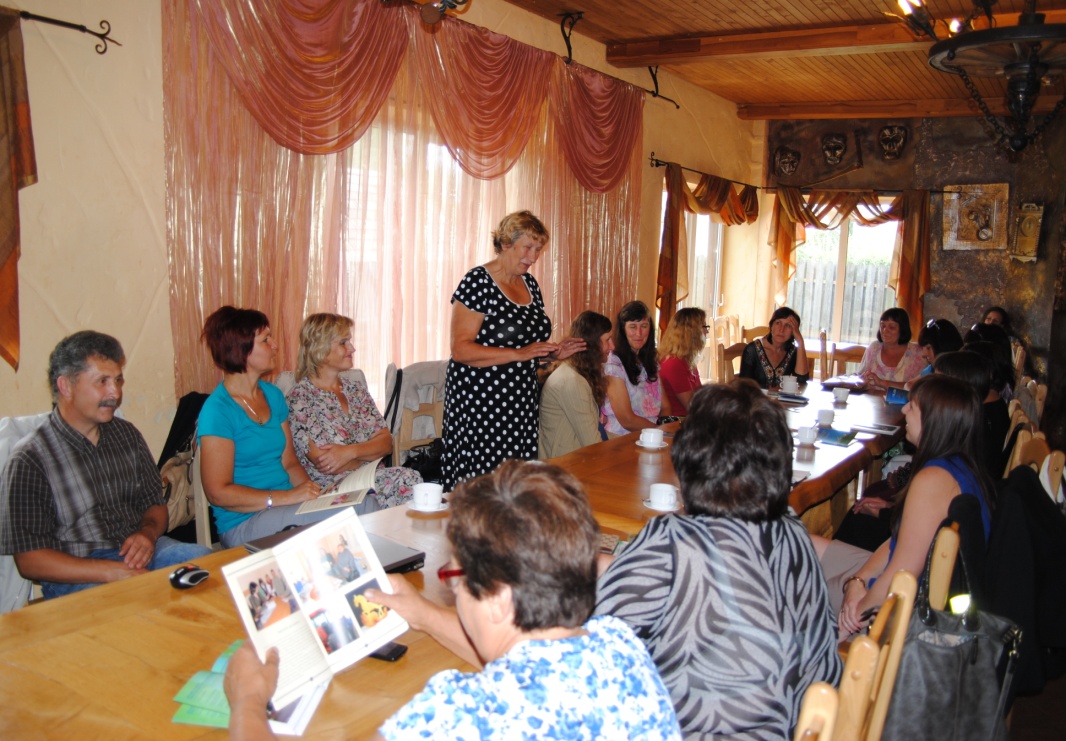 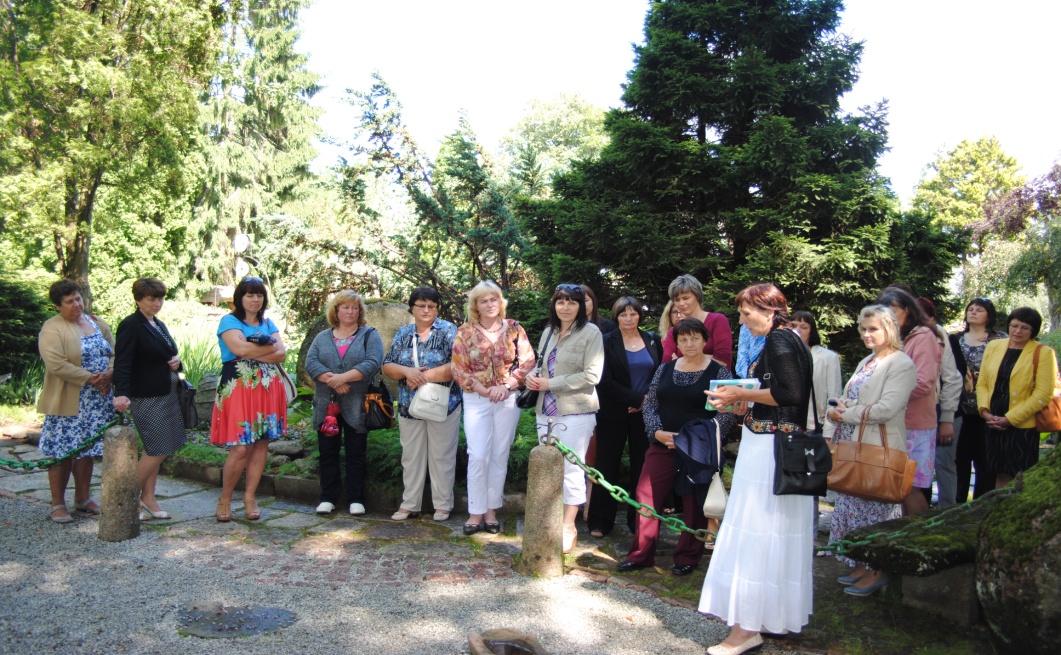 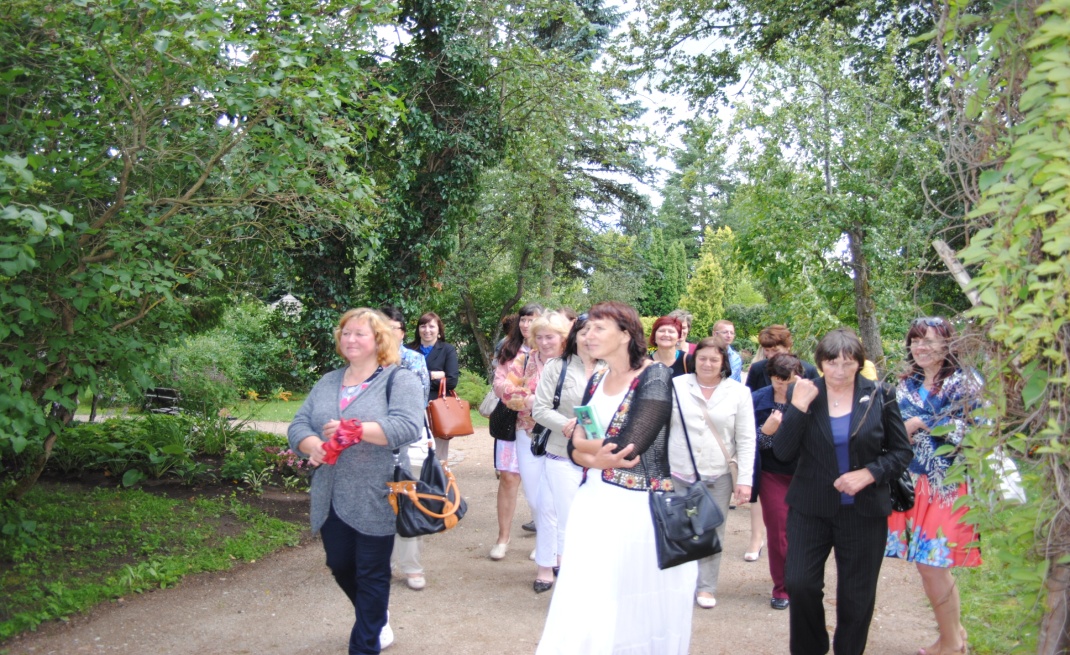 